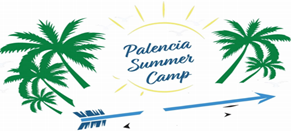 Dear Palencia Elementary Parents:

We are excited to announce Village Extended Day Services will be offering an exciting fun filled summer camp on the campus of Palencia Elementary School for 2023! 

In the past, we have run the #1 camp in St. Johns County for over 40 years.  We are very excited to be working with the St. Johns County School System and able to provide our amazing camp in your neighborhood.  We will have daily structured summer fun activities as well as weekly field trips and in-house field trips.   

The camp is for children from completion of Kindergarten through completion of 5th grade.  The camp will run for 4 weeks Monday through Thursday from June 12th-July 13th. We will open at 7:30 am and close at 5 pm. Children should be at camp no later than 8:30 am and can be picked up between 4:30 pm and 5 pm.   You may sign up for as little as 1 week up to all 4 weeks of camp.  There is a registration fee to reserve your place and pay for field trips, events, and guest entertainers.  The weekly rate is $195. 

Registration will be done on a first come first service basis with a maximum of 50 children registered weekly.  Age groups will also have a maximum attendance. Please contact Ms. Donna at Donna@villageextendeddday.com or at 904-655-6474 for more information and to register.    

Please see the attached flyer and theme sheet for more details and contact us for registration now as spaces will fill up quickly.  We look forward to continuing to see our Palencia students during the summer. 

Cheers to a wonderful, safe and happy summer. 

The Staff at Palencia Extended Day/Summer Camp 

Rachel Sledge 

Donna Belz